Zustimmungserklärung zur Veröffentlichung von Fotos auf einer Website im Internet (Muster)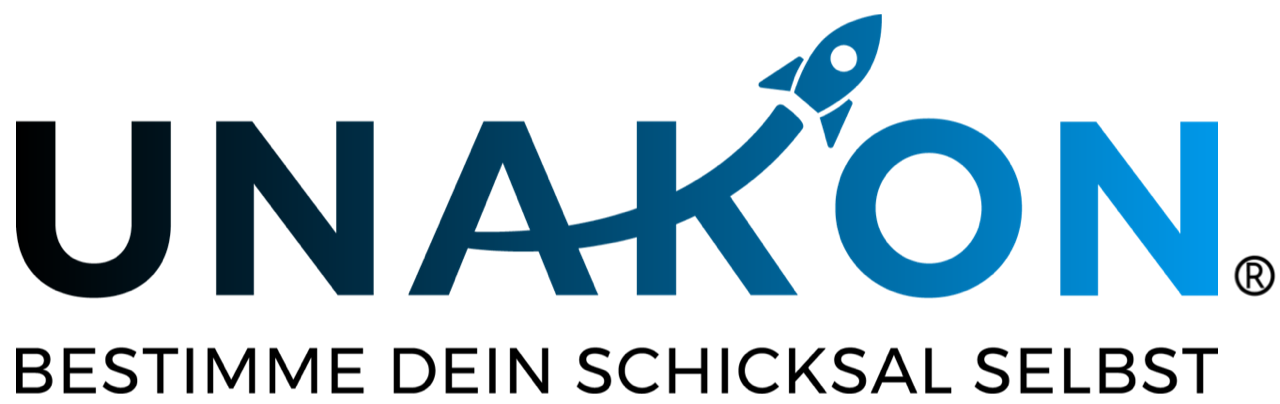 Zu diesem Muster:Das nachstehende Formular bedarf immer einer Anpassung auf den Einzelfall bzw. ihres Unternehmens.Das Muster ist auszufüllen, dies an den bereits dahingehend gekennzeichneten Stellen, ggf. auch darüber hinaus. Das Muster unterstellt, das kein Betriebsrat existiert, keine Betriebsvereinbarung verabredet ist und keine tariflichen Regelungen zu beachten sind.Das Muster ist unter Umständen u. a. wegen inzwischen veröffentlichter Rechtsprechung zu aktualisieren. Bitte setzen Sie sich hierzu unverbindlich mit uns in Verbindung.Bei Unsicherheiten darüber, wie mit dem Mustertext zu verfahren ist, empfehlen wir Ihnen dringend, den Rat eines Anwalts einzuholen. Eine erste Anfrage nach Unterstützung durch uns ist stets in ihrer Mitgliedschaft inkludiert.Haftungsausschluss: Alle Formulare und Mustertexte sind unbedingt auf den Einzelfall hin anzupassen. Wir haben uns bei der Erstellung große Mühe gegeben. Trotz alledem können wir absolut keinerlei Haftung dafür übernehmen, dass das jeweilige Dokument für den von Ihnen angedachten Anwendungsbereich geeignet und ausreichend ist. In Zweifelsfällen kontaktieren Sie uns bitte unter vertraege.recht@unakon.deZustimmungserklärung zur Veröffentlichung von Fotos auf einer Website im Internet (Muster)Hiermit erkläre ich ___________________ [Name, Vorname, Adresse], dass ich damit einverstanden bin, dass __ [Zahl] Fotos gemäß Anlage von mir auf der Internetseite von __________________________ [genaue Angaben zum Betreiber der Website] (www._______________) veröffentlicht werden. Mir ist bekannt, dass ich für die Veröffentlichung kein Entgelt erhalte.Die Zustimmung ist unbefristet erteilt. Die Zustimmung gilt auch für die Zeit nach ______________ [z. B. nach dem Ende eines Beschäftigungsverhältnisses]. Sie kann nur bei Vorliegen eines wichtigen Grundes widerrufen werden.Der Betreiber/Verantwortliche der oben genannten Website haftet nicht dafür, dass Dritte ohne Wissen des Betreibers/Verantwortlichen den Inhalt der genannten Website für weitere Zwecke nutzen, so insbesondere auch durch das Herunterladen und/oder Kopieren von Fotos. Der Betreiber/Verantwortliche sichert zu, dass ohne Zustimmung des Unterzeichnenden Rechte an den in das Internet eingestellten Fotos nicht an Dritte veräußert, abgetreten usw. werden. Allerdings gilt diese Zustimmung auch für den Fall, dass der Betreiber/Verantwortliche in einer anderen Rechtsform [z. B. als GmbH] tätig wird.______________________________Ort/Datum/Unterschrift